Agenda ItemsApproved Meeting Minutes 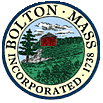 Bolton Parks & Recreation CommissionMeeting MinutesDate:March 9th, 2021Time/Location7:00 p.m.   Zoom Meeting                                Commissioners Present: Ed Sterling, Lauren Cilley, Greg Kabachinski, Lauren LaRosa, Lisa Shepple-CoordinatorGuests:Larry Cedrone, Amy Balewicz, Tara Basta, Martha Remington, Linda Herbison, Brad Reed, Robert Busch, Ann Forbes, Robert Tattersall, Michelle Tuck, Next Meeting:Tuesday, April 13th, 2021Agenda ItemAction1.Approve Minutes from February 9th, Meeting Minutes were approved Approved Unanimously2.Field and Event RequestsTom Guyer, BYSA soccer, Forbush Field, town players, pays for all maintenanceMark Chaisson, Triple Play, Memorial Field, for profit company, Pays 2K, looking to raise fees, checking on their maintenance fees they pay, vote in AprilJason Reesey, NYL, Tower & Derby, Pays for all maintenance Vote on Swimming lessons & Red Cross Payment - $240.00 to Red CrossDiscussion on VMP/OMP – Ed & Lisa met with Rebecca at Cons Comm zoom meeting, we need to review old filings, then Rebecca will recommend the forms that need to be redone or new filing Discussion on Person Parks Cottage – Members discussed the current condition of the cottage and building inspectors statement that the cottage needs to be torn down as soon as possible.  Ed moved to apply for a building permit for demolition.  2nd by Lauren Cilley. Discussion followed. Voted unanimously to apply for the permit. See the motion at the end of notes.Discussion on New Programs & Summer Camp – Lauren Cilley has put announcements on local social media. For art lesson 8 people signed up immediately and about 12 people so far for the basketball program. Both programs start at the end of April. Working on Summer programs now.Discussion on Town Caucus for new members – Lisa attended the town caucus on March and nominated Larry Cedrone & Tara Basta to fill the 2 open positions on the commission.  Amy Balewicz had preferred to work informally with Parks and Rec instead of being elected.Discussion for Easter 2021 – After discussion it was decided to not have an egg hunt. Ask fire dept for the Easter Bunny ride thru town. No candy throwing, it’s not allowed. We’ll encourage the public to make “kindness rocks” and place them around town.Discussion for Swimming Lessons 2021 – Planning on happening and registration will start soon. We will advertise in the Bolton paper and on P & R announcements. Registrations are all online this yearDiscussion on Robotics Plan – Michelle Tuck introduced “Chili bots” robotics team from Sawyer School. They’re required to perform a public service project. After presenting their map and plans, we agreed to permit activities A,B,D,&E. We will consult with the selectmen concerning activities C,F,&G to consider any potential for injury or liability.Discussion for Summer Concert Grant – Cultural Council provided $750 for summer concerts or art programs.  We will decide in April who to schedule. Four performances will be the maximum. Holding an open air movies is also a possibility.Vote in April for fees for Triple PlayApproved UnanimouslyApply for PermitLauren Post to FacebookEd to discuss with SelectmenThe Meeting closed at 8:45 PMMOTION MADE BY ED STERLING ABOUT PERSONS COTTAGE DEMOLITIONEd Sterling moved that the Parks and Recreation Commission apply for a Building Permit for Demolition of the Persons Park cottage and garage, deemed by the Bolton Building Inspector to be unusable and unsafe, and said application shall be subject to the concurrence of the Board of Selectmen by vote. Such demolition shall be performed by the Department of Public Works or their contractor, in conjunction with the Bolton Fire Department, but subject to the regulations in Bolton Bylaw 1.17 covering the demolition of buildings in a Historical District. Such demolition shall be delayed under the terms of Bolton Bylaw 1.17 to allow the Bolton Historical Commission to take their appropriate actions. The demolition shall be funded by the method recommended by the Advisory Committee. Plans for a replacement structure shall be based on community input, site studies, architects’ proposals, and available funding. 3.Updates from Commissioners	4.Items for next agendaSummer ConcertsPrograms5.Next Meeting:  Tuesday, April 13th, 7:00 pmInitialsESLCGKLLCommissionerE. SterlingL. CilleyG. KabachinskiL. LaRosa